Эффективные методы, приемы и технологии реализуемые на уроках географии при изучении Крымского полуостроваВо многих учебниках географии Крымский полуостров, рассматриваемый как объект в данной методической разработке, изучается в разделах, касающихся регионов России. Однако Республика Крым является новым субъектом Российской Федерации (был присоединён в 2014 г.), следовательно, не во всех учебниках, изданных до 2014 года, субъект рассматривается. Данный факт побудил провести исследование и подготовить методическую рекомендацию по изучению ландшафтной структуры Крымского полуострова.В качестве технологий при разработке урока были использованы технология объяснительно-иллюстративного обучения и исследовательского обучения. Исследовательская технология развивает познавательную активность учащихся, критическое мышление, умение самостоятельно конструировать свои знания, ориентироваться в информационном пространстве, то есть служит основой для формирования универсальных учебных действий. Важно отметить, что учащиеся не ограничиваются усвоением новых знаний, а вносят в творческий процесс своё оригинальное решение, находят новые вопросы в уже известном, используя широкий круг источников. Исследовательское обучение предполагает приобретение субъективно новых знаний, то есть самостоятельно получаемых знаний, личностно значимых для конкретного учащегося. Исследовательская деятельность определяется как творческий процесс взаимодействия учителя и обучающегося по поиску решения или понимания неизвестного. Педагог задаёт формы и условия исследовательской деятельности, благодаря которой у обучающегося формируется внутренняя мотивация подхода к любой проблеме.Тема урока: «Особенности природы Крымского полуострова» УМК: «Дрофа»/ И.И.БариноваЦель	урока:	ознакомление	с	природными	комплексами	Крымского полуострова.Задачи урока:Образовательные:формирование знаний о географическом положении, рельефе Камчатки; об особенностях климата и размещении речной сети;совершенствование	умений	учащихся	самостоятельно	объяснять особенности рельефа и размещение полезных ископаемых.Развивающие:формирование	навыков	работы	с	географическими	источниками информации;развитие навыков работы с картами. Воспитательные:создание условий для учения с увлечением;содействие развитию интереса к изучению географии России;формирование патриотического сознания у обучающихся. Планируемые образовательные результаты урока:Личностные:формирование адекватной самооценки;формирование ценностного отношения к совместной познавательной деятельности и к полученным результатам;сравнение, оценивание результатов своей деятельности.2.Метапредметные:Познавательные УУД:анализ  и сравнение объектов, установление сходства и различия;формирование умений осуществлять поиск информации в тексте, анализировать текст, делать выводы.Регулятивные УУД:определение цели урока, формулирование учебной задачи;корректирование своего поведения с учётом установленных правил;закрепление умения осуществлять самоконтроль и взаимоконтроль. Коммуникативные УУД:умение сотрудничать в паре, контролировать действия друг друга;умение формулировать высказывания, ответы на вопросы;умение слушать участвовать в коллективном обсуждении.3.Предметные:формирование	систематизированных	знаний	о	влиянии географического положения на природу полуострова;формирование умения выделять основные формы рельефа Крыма;формирование	систематизированных	знаний	о	влиянии климатических факторов на флору и фауну.Тип урока:По ведущей дидактической цели: урок ознакомления с новым материалом.По способу организации: сочетание различных форм.По ведущему методу обучения: комбинированный.Методы обучения: словесный и наглядный методы,	частично-поисковый метод, метод проблемного обучения, сравнительный метод.Формы организации познавательной деятельности: парная, фронтальная, индивидуальная.Средства обучения: ПК, медиапроектор,	учебник географии 8 класс, атлас «География 8 класс».Ход урока представлен в таблице 3.Таблица 3Ход урока:Таблица 4Задание №1Возвышенность, протянувшаяся вдоль правого берега Волги;Плоская равнина, расположенная ниже уровня океана, на территории которой находится нижнее течение Волги;Река, берущая начало в Уральских горах и впадающая в Баренцево море;Возвышенность, протянувшаяся по параллели 60°с.ш.Озеро, по которому проходит граница с Эстонией;Река, соединённая с Волгой судоходным каналом;Возвышенность, расположенная в левобережной части бассейна Волги;Озеро на юге Санкт-Петербурга, на берегу которого находится Великий Новгород;Возвышенность, расположенная к югу от Москвы и протянувшаяся до Белгородской области;Река, впадающая в Северное море.Задание №2. Заполнить пропуски в тексте.«Крым называют природной жемчужиной Европы. Здесь, на стыке 	 и 	 широт, сконцентрированы характерные черты природы: горы и равнины, древние вулканы и современные грязевые сопки, реки и озёра, леса и степи».«Воды 	моря омывают Крым с 	 и 	, с востока омывается 		 морем. 	пролив отделяет Крымский полуостров от Таманского – западной оконечности Краснодарского края».«Крым, омываемый почти со всех сторон водами 	и 		морей, мог быть бы островом, если бы не узкий, шириной 8 км 		перешеек, соединяющий с материкомПриложение 1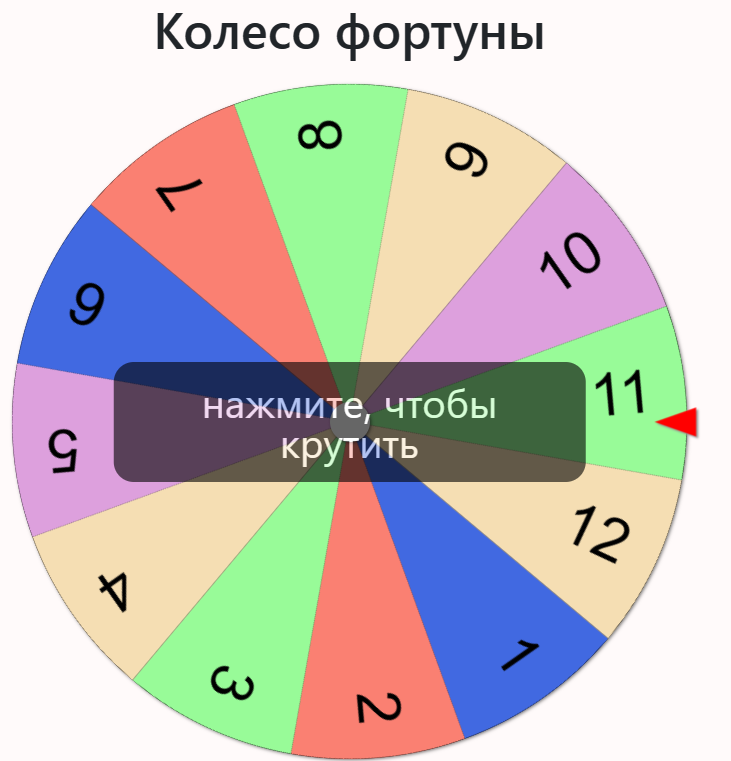 Этапы урокаДеятельность учителяДеятельностьученикаОрганизацион ный этапПриветствие обучающихся. Проверка готовности и создание эмоционального настроя на урок.Приветствие учителя.Проверкарабочего места.Проверкавыполнения домашнего заданияНа  прошлом  уроке  завершили  изучениеВосточно-Европейской (или Русской) равнины. Подробно рассматривали на протяжении нескольких уроков природные комплексы, условия, природно-ресурсный потенциал. В начале урока предлагаю вам вспомнить объекты Русской равнины и проверить насколько хорошо вы их знаете.Географический диктант на проверку номенклатуры. На доске (или на экране)	записаны	объекты номенклатуры. Для первого и второго вариантов поставлены порядковые номера (таблица 4).Учитель даёт определения в такой последовательности, которая не совпадает  с  написанной  на  доске  (или на экране).Выполняют задание письменно на листочке.Актуализация знанийРебята, вспомните на какие федеративныеединицы разделена территория России? (на республики,	края,	области,	автономныеОтвечают нанаводящие вопросыокруга). Что бы вам хотелось узнать о новых субъектах? (где находятся? чем богаты? и т.д.). И сегодня мы с вами подробно остановимся на одной из республик  РФ,  узнаем  географическоеположение, природные особенности.учителя.ПостановкаВы	–	участники	экспедиции	нацелиудивительный полуостров. Ваша задача –деятельности/определить по подсказкам, о каком субъектецелеполаганиепойдёт речь.На столе лежит ракушка (выход к морю),Озвучиваютмагнит (туристический центр), корабликответы(наличие  порта),  листочек  с  датой  «18(высказываютмарта 2014 год».предположениКак вы думаете, какому субъекту они могутя).принадлежать?	Исследовать	в	качествеЗаписываютучастников экпедиции вы будете Крымскийтему урока вполуостров.тетрадь.ПервичноеНа	интерактивной	доске	включенаЗаписываютусвоениепрезентация.	На	экране в виде картинки 	учащиеся	 видят физическую карту полуострова Крым.краткийконспект,Описание	ГП	по	плану	(+	заполнениезаполняютконтурной карты).контурную1.	Положение	на	территории	материка,карту.страны. Соседское положение.Отвечают на2. По отношению к экватору, к северномувопросыполюсуучителя.3. Крайние точки.Отмечают на4.	Омывающие	моря,	заливы	(на	доскекарте.транслируется физическая карта).Обсуждение особенностей природы Крыма.Рис.98	стр.173.	Орографическая	схемаКрыма (рельеф). Работа с атласом.Предлагаю	вам	самостоятельно	изучитьклиматические	и	водные	ресурсы.	Длялучшего	усвоения	в	течение	5	мин	вычитаете	информацию	в	учебнике	и	посигналу обсуждаете в парах (3 мин).Работа в парах для изучения климатических и водных ресурсов (1 вариант читает и рассказывает про климат/ 2-внутренние воды).Краткий вывод учителя.Проверим, внимательно ли вы слушали. Необходимо привести в порядок текст. Поможет в выборе ученика для ответа платформа  «Колесо  фортуны» (Приложение 1) или  по желанию (задание №2 см.ниже).Обсуждают в парах новую информацию.Выполняют задание.Информация о домашнем заданииПроговаривает задание.п.33 прочитать. Письменно подготовить сообщение о природных уникальных объектах Крыма (2-3 объекта).Записывают домашнее задание.Подведение итогов урока/ рефлексияПередаём ракушку и говорим, что нового вы узнали, что вам понравилось на уроке.Какую цель мы поставили на уроке?Как вы думаете, мы достигли своей цели?Отвечают на вопросы учителя.1 вариантОбъект2 вариант1Северные Увалы102Приволжская возвышенность93Общий Сырт84Среднерусская возвышенность75Прикаспийская низменность66Северная Двина57Дон48Печора39Чудское210Ильмень1